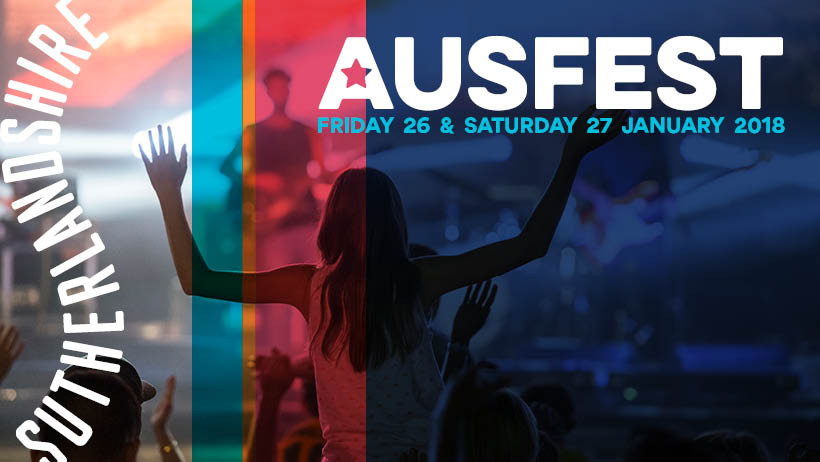 INTERNATIONAL STARS PERFORM AT AUSFEST 2018 ON JANUARY 26 & 27An outstanding line-up of entertainment including some of the Shire’s - and indeed Australia’s best artists and performers will be part of  AUSFEST 2018, the two day festival beginning Australia Day (January 26) and the following day (January 27) to be held on Cronulla Beach.Over the two days, Sydneysiders can enjoy more than 100 performers and 20 performances by stars such as international singer, Mark Vincent, Caravana Sun along with the hugely popular Hot Potato band, Never Ending 80s, Col Hardy, ‘Swingshift’ Cold Chisel Show, Papaya Tree, Danielle Lamb with Matty Jay and Petiguana to name a few. Last year, the first day of AUSFEST celebrations attracted more than 35,000 people and 2018 is expected to be just as big. “The Shire’s Australia Day festival is one of the largest and longest running in Australia,” Sutherland Shire Mayor Carmelo Pesce said. “I am looking forward to a non-stop program of outstanding free entertainment from some of our best musicians with a focus on all performers for 2018 having a personal connection with the Shire; either living in the Shire or being educated in the Shire.” AUSFEST celebrates the Shire’s culturally rich and vibrant community so there will be something for everyone and all ages at three locations, Cronulla, Sutherland and Illawong.  AUSFEST will also host the magical fireworks display on Australia Day on Cronulla Beach and Blaxland Oval.AUSFEST 2018 CHARITY PARTNERAll funds raised during AUSFEST 2018 will go to Enough is Enough, an organisation which aims to prevent violence in our society.AUSFEST PROGRAM:Friday 26 January Sutherland Entertainment Centre10am		Citizenship Ceremony 		Friday 26 January, Cronulla Beach1pm		Glenn Campbell2pm		Miranda & Engadine Musical Societies3.15pm	Col Hardy4pm		Tim Moxey5pm		Official Proceedings5.30pm	Never Ending 80s7pm		Caravana Sun8.15pm	Mark Vincent9pm		FireworksFriday 26 January, Menai District4pm		Westfield Miranda Live Show: Paw Patrol	4.35pm	‘Swingshift’ Cold Chisel Show5.45pm	Official Proceedings5.55pm	Westfield Miranda Live Show: Paw Patrol	6.30pm	Hot Potato Band8pm		Never Ending 80s9pm		FireworksSaturday 27 January, Shire Vibes, Cronulla Beach3pm		Noakesey’s Boys4pm		Jordan Kenny4.45pm	Glenn Campbell5.30pm	PapayaTree6.15pm	Danielle Lamb with Matty Jay7pm		Petiguana7.45pm	Hot Potato BandFor further information please contact:Susanne Briggs 0412 268 320 or sbriggs@ssc.nsw.gov.au sutherlandshire.nsw.gov.au/ausfest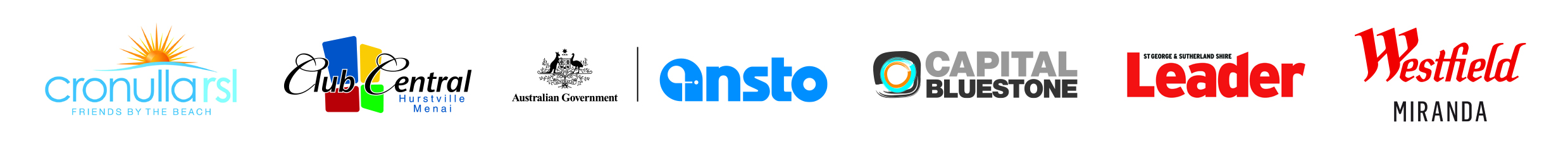 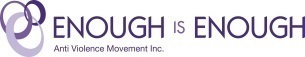 